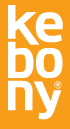 Contact:	John McIsaac		503-481-9621 (West Coast)		john@mcisaacpr.comFOR IMMEDIATE RELEASEKEBONY INTRODUCES DURALIFE™ STEP-CLIP™ FOR KEBONY TO MAKE DECK INSTALLATION SIMPLE, QUICK AND SECURESurfacing a Deck Can Be Done in Half the Time of Traditional Installation MethodsOSLO, NORWAY – June 12, 2019 – Environmentally friendly modified wood manufacturer Kebony today announced the launch of the DuraLife™ Step-Clip™ for Kebony system available in the US, according to Andy Hehl, Kebony US Manager.The Step-Clip for Kebony system uses easy to install strips along with custom profiled Kebony deck boards to minimize the time and labor spent surfacing decks. First, strips are placed directly onto the joists with a pneumatic nail gun. Each strip is designed to not only protect the top of the joists, eliminating the need for joist protection tape, but also properly spaces each deck board. Once the strips are properly laid, the installer simply steps on the Kebony deck boards to snap them into place, making installation simple, easy and fast. “Builders and contractors will save significant time surfacing decks and spare themselves fatigue with this new system,” Hehl said. “Using it eliminates several tasking steps in conventional deck installation.”With this system, the risk of installer mistakes is significantly reduced, and installers can use their time more wisely, as there is no need to stop and wait for special cuts or posts; Step-Clip enables them to be completed after the main boards are installed. The Step-Clip for Kebony system is sold with 1-1/4” stainless steel ring shank coil roofing nails, so there isn’t a need to buy specialty hardware to use the system.Design elements supported by Step-Clip for Kebony include picture framing, feature/divider boards, perpendicular divider boards, and others. This quick, easy to install to system reduces time and creates a stunning Kebony deck without visible surface nails or screws.About KebonyKebony is a high quality, sustainable wood that doesn’t require any maintenance besides basic cleaning. Kebony has proven qualities for a wide range of areas, and is often the preferred material for patios and exterior cladding. The Kebony Technology® is a patented and environmentally friendly wood treatment process originally developed in Norway. This process uses a bio-based fluid to improve the qualities and characteristics of the wood. The cell structure is permanently altered, providing the wood with the abilities and deep tan resembling tropical hard wood.  The company's global headquarters is based in Oslo, Norway, with its production facility in Skien, South of Oslo. The Kebony USA team is located in St. Clair, Michigan, with local representation both on the East and West Coasts. Kebony has received numerous awards for its environmentally friendly technology and innovation, including its naming as a World Economic Forum Technology Pioneer and a Global Cleantech 100 company. Kebony has been embraced by leading architects, designers and developers, which are served through a global sales and distribution network.###